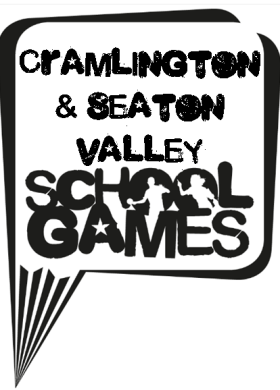 Cramlington and  Sport PartnershipSCHOOL GAMES VALUES CAME TO LIFE AT Y4 FOOTBALL LEVEL 2 FESTIVALYear 4 Football Tournament.   Friday 18th October 2013.4 teams; Seaton Sluice First School, New Hartley First School, Holywell Village First School and Eastlea Primary School, entered the Cramlington & Seaton Valley Y4 football festival which took place at Astley High School. Before the matches kicked off the School Games values were explained to pupils. They were asked to think about and demonstrate these values throughout the competition. Staff and spectators were all very impressed as without exception the pupils lived up to the challenge.Teamwork was the most obvious with players supporting each other and working together. It was refreshing to see pupils taking turns to be substitutes without complaints and then immediately encouraging their teammates from the side lines. Pupils were honest and didn’t appeal for throw ins.There was great respect for the match referees who were volunteers from Astley High Schools. Also respect for each other, celebrating success and accepting defeat graciously.Passion for football was clear to see, the skill level was high and this resulted in some closely contested games. However, more impressive was the determination showed by some of the teams who did not win all of their matches, but did not give up, and were still smiling and trying hard at the end of their 3 matches.The final match turned out to be the decider with Seaton Sluice First School battling to a 1-0 victory over  to win the competition. They will now go on to represent , and compete to become Champions of Northumberland at the Northumberland School Games in June.A big thank-you must go to the Y13 referees from , whose refereeing was excellent. Thanks also to  for the use of equipment and facilities.Good luck to Seaton Sluice FS in the School Games finals! Have the self-belief and confidence to succeed.